FICHA DE MATRÍCULA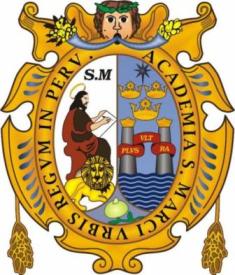 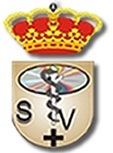 Diplomados y Programas de Especialización en Salud, Docencia, Gestión y AdministraciónDiplomados y Programas de Especialización en Salud, Docencia, Gestión y AdministraciónDiplomados y Programas de Especialización en Salud, Docencia, Gestión y AdministraciónDiplomados y Programas de Especialización en Salud, Docencia, Gestión y AdministraciónDiplomados y Programas de Especialización en Salud, Docencia, Gestión y AdministraciónDiplomados y Programas de Especialización en Salud, Docencia, Gestión y AdministraciónMODALIDAD EDUCACION A DISTANCIASOLICITUD DE MATRICULAMODALIDAD EDUCACION A DISTANCIASOLICITUD DE MATRICULAMODALIDAD EDUCACION A DISTANCIASOLICITUD DE MATRICULAMODALIDAD EDUCACION A DISTANCIASOLICITUD DE MATRICULAMODALIDAD EDUCACION A DISTANCIASOLICITUD DE MATRICULAMODALIDAD EDUCACION A DISTANCIASOLICITUD DE MATRICULAAPELLIDOS Y NOMBRES:PROGRAMA:DIRECCION:PROFESION:                                                                                                             GRADUADO    NO GRADUADO                                                                                                             GRADUADO    NO GRADUADO                                                                                                             GRADUADO    NO GRADUADO                                                                                                             GRADUADO    NO GRADUADO                                                                                                             GRADUADO    NO GRADUADOFECHA INSCR.:DNI: DNI: OBSERVACIONES:INFORMACION IMPORTANTEINFORMACION IMPORTANTEINFORMACION IMPORTANTEINFORMACION IMPORTANTEINFORMACION IMPORTANTEINFORMACION IMPORTANTE1.- En concordancia con el Art. 68 de la Ley Universitaria N° 23733. la Universidad Nacional Mayor de San Marcos, extiende su acción educativa a favor de quienes no son sus estudiantes regulares, para tal efecto ha suscrito un Convenio de Cooperación Interinstitucional con el instituto San Vicente y SEC Internacional, para llevar a cabo programas de extensión universitaria.2.- MÉTODOS DE ENSEÑANZA-APRENDIZAJE.- Los programas se desarrollarán integralmente, incluidas las evaluaciones periódicas, en régimen de enseñanza a distancia, sin requerir el desplazamiento físico del participante. Se emplean diversos métodos didácticos.        * Estudio del material autoinstructivo.        * Tutoría por correspondencia.        * Círculos de participación académica en el centro laboral.        * Análisis de casos.        * Investigaciones, monografías en informes.3.- MATERIALES DE ESTUDIO.- El material de estudio consta de módulos que incluyen separatas con lecciones claras, sencillas y prácticas, con suficientes explicaciones y ejemplos; son elaborados y/o seleccionados por un equipo de docentes quienes a su vez evalúan los exámenes y absuelven las consultas que por escrito se les hace llegar.4.- ¿COMO SON LAS EVALUACIONES? Cada módulo incluye exámenes que deben ser desarrollados para probar un cabal aprendizaje. El participante se somete a la prueba cuando se encuentra seguro de estar preparado para poder contestar las preguntas por escrito, luego remite las respuestas a la sede del I.S.V, para su calificación.5.- PROCEDIMIENTO LUEGO DE LA MATRÍCULA        *	El ISV., envía los módulos de aprendizaje.        *	El Participante estudia los textos y desarrolla sus exámenes.        *	Los Exámenes resueltos son enviados al ISV.        *	Un equipo docente evalúa los exámenes cuyas calificaciones y recomendaciones hace de conocimiento del participante.        *	El participante revisa las recomendaciones y observaciones y prosigue sus estudios.6.- CERTIFICACIÓN.- El participante que concluye sus estudios y aprueba los requisitos de evaluación se hace acreedor del diploma y certificado expedidos por la Oficina General de Extensión y PROYECTOS Sociales de la Universidad Nacional Mayor de San Marcos y el Instituto San Vicente(SEC. Internacional.7.- REQUISITOS DE ADMISIÓN.- Estudios o experiencia en materias específicas del programa a matricularse.8.- MATRÍCULA ABIERTA.- En los casos que no sea posible concretar su matrícula a través de un representante , puede hacerlo del siguiente modo:       a) Consigne sus datos en la solicitud.       b) El número de pagos mensuales que debe anotar en el que corresponde a la duración en meses del programa de estudios, más dos cuotas,           (Matrícula y certificación final).          9.- Es responsabilidad del participante comunicarse con la sede del Convenio Instituto San Vicente, enlace por carta, teléfono, facsímil o correo electrónico, para:      SEC Internacional, Telfs.: 044-791013/044-204459       a) Verificar el código de su matrícula.        b) Informar, si hubiere, los casos de inadecuada o deficiente atención de parte de los representantes del Convenio, a efectos que se tomen las medidas de correctivas pertinentes.10.- El representante del Convenio deberá proporcionar al participante el código de su matrícula en un plazo máximo de 30 días.11.- Los derechos finales cubren los gastos de portes por la tramitación del expediente para la certificación final, caligrafiado electrónico y conducción o envío        del diploma y certificado al domicilio o centro de trabajo del participante.12.- Por la naturaleza del servicio no se hacen devoluciones de los pagos efectuados.1.- En concordancia con el Art. 68 de la Ley Universitaria N° 23733. la Universidad Nacional Mayor de San Marcos, extiende su acción educativa a favor de quienes no son sus estudiantes regulares, para tal efecto ha suscrito un Convenio de Cooperación Interinstitucional con el instituto San Vicente y SEC Internacional, para llevar a cabo programas de extensión universitaria.2.- MÉTODOS DE ENSEÑANZA-APRENDIZAJE.- Los programas se desarrollarán integralmente, incluidas las evaluaciones periódicas, en régimen de enseñanza a distancia, sin requerir el desplazamiento físico del participante. Se emplean diversos métodos didácticos.        * Estudio del material autoinstructivo.        * Tutoría por correspondencia.        * Círculos de participación académica en el centro laboral.        * Análisis de casos.        * Investigaciones, monografías en informes.3.- MATERIALES DE ESTUDIO.- El material de estudio consta de módulos que incluyen separatas con lecciones claras, sencillas y prácticas, con suficientes explicaciones y ejemplos; son elaborados y/o seleccionados por un equipo de docentes quienes a su vez evalúan los exámenes y absuelven las consultas que por escrito se les hace llegar.4.- ¿COMO SON LAS EVALUACIONES? Cada módulo incluye exámenes que deben ser desarrollados para probar un cabal aprendizaje. El participante se somete a la prueba cuando se encuentra seguro de estar preparado para poder contestar las preguntas por escrito, luego remite las respuestas a la sede del I.S.V, para su calificación.5.- PROCEDIMIENTO LUEGO DE LA MATRÍCULA        *	El ISV., envía los módulos de aprendizaje.        *	El Participante estudia los textos y desarrolla sus exámenes.        *	Los Exámenes resueltos son enviados al ISV.        *	Un equipo docente evalúa los exámenes cuyas calificaciones y recomendaciones hace de conocimiento del participante.        *	El participante revisa las recomendaciones y observaciones y prosigue sus estudios.6.- CERTIFICACIÓN.- El participante que concluye sus estudios y aprueba los requisitos de evaluación se hace acreedor del diploma y certificado expedidos por la Oficina General de Extensión y PROYECTOS Sociales de la Universidad Nacional Mayor de San Marcos y el Instituto San Vicente(SEC. Internacional.7.- REQUISITOS DE ADMISIÓN.- Estudios o experiencia en materias específicas del programa a matricularse.8.- MATRÍCULA ABIERTA.- En los casos que no sea posible concretar su matrícula a través de un representante , puede hacerlo del siguiente modo:       a) Consigne sus datos en la solicitud.       b) El número de pagos mensuales que debe anotar en el que corresponde a la duración en meses del programa de estudios, más dos cuotas,           (Matrícula y certificación final).          9.- Es responsabilidad del participante comunicarse con la sede del Convenio Instituto San Vicente, enlace por carta, teléfono, facsímil o correo electrónico, para:      SEC Internacional, Telfs.: 044-791013/044-204459       a) Verificar el código de su matrícula.        b) Informar, si hubiere, los casos de inadecuada o deficiente atención de parte de los representantes del Convenio, a efectos que se tomen las medidas de correctivas pertinentes.10.- El representante del Convenio deberá proporcionar al participante el código de su matrícula en un plazo máximo de 30 días.11.- Los derechos finales cubren los gastos de portes por la tramitación del expediente para la certificación final, caligrafiado electrónico y conducción o envío        del diploma y certificado al domicilio o centro de trabajo del participante.12.- Por la naturaleza del servicio no se hacen devoluciones de los pagos efectuados.1.- En concordancia con el Art. 68 de la Ley Universitaria N° 23733. la Universidad Nacional Mayor de San Marcos, extiende su acción educativa a favor de quienes no son sus estudiantes regulares, para tal efecto ha suscrito un Convenio de Cooperación Interinstitucional con el instituto San Vicente y SEC Internacional, para llevar a cabo programas de extensión universitaria.2.- MÉTODOS DE ENSEÑANZA-APRENDIZAJE.- Los programas se desarrollarán integralmente, incluidas las evaluaciones periódicas, en régimen de enseñanza a distancia, sin requerir el desplazamiento físico del participante. Se emplean diversos métodos didácticos.        * Estudio del material autoinstructivo.        * Tutoría por correspondencia.        * Círculos de participación académica en el centro laboral.        * Análisis de casos.        * Investigaciones, monografías en informes.3.- MATERIALES DE ESTUDIO.- El material de estudio consta de módulos que incluyen separatas con lecciones claras, sencillas y prácticas, con suficientes explicaciones y ejemplos; son elaborados y/o seleccionados por un equipo de docentes quienes a su vez evalúan los exámenes y absuelven las consultas que por escrito se les hace llegar.4.- ¿COMO SON LAS EVALUACIONES? Cada módulo incluye exámenes que deben ser desarrollados para probar un cabal aprendizaje. El participante se somete a la prueba cuando se encuentra seguro de estar preparado para poder contestar las preguntas por escrito, luego remite las respuestas a la sede del I.S.V, para su calificación.5.- PROCEDIMIENTO LUEGO DE LA MATRÍCULA        *	El ISV., envía los módulos de aprendizaje.        *	El Participante estudia los textos y desarrolla sus exámenes.        *	Los Exámenes resueltos son enviados al ISV.        *	Un equipo docente evalúa los exámenes cuyas calificaciones y recomendaciones hace de conocimiento del participante.        *	El participante revisa las recomendaciones y observaciones y prosigue sus estudios.6.- CERTIFICACIÓN.- El participante que concluye sus estudios y aprueba los requisitos de evaluación se hace acreedor del diploma y certificado expedidos por la Oficina General de Extensión y PROYECTOS Sociales de la Universidad Nacional Mayor de San Marcos y el Instituto San Vicente(SEC. Internacional.7.- REQUISITOS DE ADMISIÓN.- Estudios o experiencia en materias específicas del programa a matricularse.8.- MATRÍCULA ABIERTA.- En los casos que no sea posible concretar su matrícula a través de un representante , puede hacerlo del siguiente modo:       a) Consigne sus datos en la solicitud.       b) El número de pagos mensuales que debe anotar en el que corresponde a la duración en meses del programa de estudios, más dos cuotas,           (Matrícula y certificación final).          9.- Es responsabilidad del participante comunicarse con la sede del Convenio Instituto San Vicente, enlace por carta, teléfono, facsímil o correo electrónico, para:      SEC Internacional, Telfs.: 044-791013/044-204459       a) Verificar el código de su matrícula.        b) Informar, si hubiere, los casos de inadecuada o deficiente atención de parte de los representantes del Convenio, a efectos que se tomen las medidas de correctivas pertinentes.10.- El representante del Convenio deberá proporcionar al participante el código de su matrícula en un plazo máximo de 30 días.11.- Los derechos finales cubren los gastos de portes por la tramitación del expediente para la certificación final, caligrafiado electrónico y conducción o envío        del diploma y certificado al domicilio o centro de trabajo del participante.12.- Por la naturaleza del servicio no se hacen devoluciones de los pagos efectuados.1.- En concordancia con el Art. 68 de la Ley Universitaria N° 23733. la Universidad Nacional Mayor de San Marcos, extiende su acción educativa a favor de quienes no son sus estudiantes regulares, para tal efecto ha suscrito un Convenio de Cooperación Interinstitucional con el instituto San Vicente y SEC Internacional, para llevar a cabo programas de extensión universitaria.2.- MÉTODOS DE ENSEÑANZA-APRENDIZAJE.- Los programas se desarrollarán integralmente, incluidas las evaluaciones periódicas, en régimen de enseñanza a distancia, sin requerir el desplazamiento físico del participante. Se emplean diversos métodos didácticos.        * Estudio del material autoinstructivo.        * Tutoría por correspondencia.        * Círculos de participación académica en el centro laboral.        * Análisis de casos.        * Investigaciones, monografías en informes.3.- MATERIALES DE ESTUDIO.- El material de estudio consta de módulos que incluyen separatas con lecciones claras, sencillas y prácticas, con suficientes explicaciones y ejemplos; son elaborados y/o seleccionados por un equipo de docentes quienes a su vez evalúan los exámenes y absuelven las consultas que por escrito se les hace llegar.4.- ¿COMO SON LAS EVALUACIONES? Cada módulo incluye exámenes que deben ser desarrollados para probar un cabal aprendizaje. El participante se somete a la prueba cuando se encuentra seguro de estar preparado para poder contestar las preguntas por escrito, luego remite las respuestas a la sede del I.S.V, para su calificación.5.- PROCEDIMIENTO LUEGO DE LA MATRÍCULA        *	El ISV., envía los módulos de aprendizaje.        *	El Participante estudia los textos y desarrolla sus exámenes.        *	Los Exámenes resueltos son enviados al ISV.        *	Un equipo docente evalúa los exámenes cuyas calificaciones y recomendaciones hace de conocimiento del participante.        *	El participante revisa las recomendaciones y observaciones y prosigue sus estudios.6.- CERTIFICACIÓN.- El participante que concluye sus estudios y aprueba los requisitos de evaluación se hace acreedor del diploma y certificado expedidos por la Oficina General de Extensión y PROYECTOS Sociales de la Universidad Nacional Mayor de San Marcos y el Instituto San Vicente(SEC. Internacional.7.- REQUISITOS DE ADMISIÓN.- Estudios o experiencia en materias específicas del programa a matricularse.8.- MATRÍCULA ABIERTA.- En los casos que no sea posible concretar su matrícula a través de un representante , puede hacerlo del siguiente modo:       a) Consigne sus datos en la solicitud.       b) El número de pagos mensuales que debe anotar en el que corresponde a la duración en meses del programa de estudios, más dos cuotas,           (Matrícula y certificación final).          9.- Es responsabilidad del participante comunicarse con la sede del Convenio Instituto San Vicente, enlace por carta, teléfono, facsímil o correo electrónico, para:      SEC Internacional, Telfs.: 044-791013/044-204459       a) Verificar el código de su matrícula.        b) Informar, si hubiere, los casos de inadecuada o deficiente atención de parte de los representantes del Convenio, a efectos que se tomen las medidas de correctivas pertinentes.10.- El representante del Convenio deberá proporcionar al participante el código de su matrícula en un plazo máximo de 30 días.11.- Los derechos finales cubren los gastos de portes por la tramitación del expediente para la certificación final, caligrafiado electrónico y conducción o envío        del diploma y certificado al domicilio o centro de trabajo del participante.12.- Por la naturaleza del servicio no se hacen devoluciones de los pagos efectuados.1.- En concordancia con el Art. 68 de la Ley Universitaria N° 23733. la Universidad Nacional Mayor de San Marcos, extiende su acción educativa a favor de quienes no son sus estudiantes regulares, para tal efecto ha suscrito un Convenio de Cooperación Interinstitucional con el instituto San Vicente y SEC Internacional, para llevar a cabo programas de extensión universitaria.2.- MÉTODOS DE ENSEÑANZA-APRENDIZAJE.- Los programas se desarrollarán integralmente, incluidas las evaluaciones periódicas, en régimen de enseñanza a distancia, sin requerir el desplazamiento físico del participante. Se emplean diversos métodos didácticos.        * Estudio del material autoinstructivo.        * Tutoría por correspondencia.        * Círculos de participación académica en el centro laboral.        * Análisis de casos.        * Investigaciones, monografías en informes.3.- MATERIALES DE ESTUDIO.- El material de estudio consta de módulos que incluyen separatas con lecciones claras, sencillas y prácticas, con suficientes explicaciones y ejemplos; son elaborados y/o seleccionados por un equipo de docentes quienes a su vez evalúan los exámenes y absuelven las consultas que por escrito se les hace llegar.4.- ¿COMO SON LAS EVALUACIONES? Cada módulo incluye exámenes que deben ser desarrollados para probar un cabal aprendizaje. El participante se somete a la prueba cuando se encuentra seguro de estar preparado para poder contestar las preguntas por escrito, luego remite las respuestas a la sede del I.S.V, para su calificación.5.- PROCEDIMIENTO LUEGO DE LA MATRÍCULA        *	El ISV., envía los módulos de aprendizaje.        *	El Participante estudia los textos y desarrolla sus exámenes.        *	Los Exámenes resueltos son enviados al ISV.        *	Un equipo docente evalúa los exámenes cuyas calificaciones y recomendaciones hace de conocimiento del participante.        *	El participante revisa las recomendaciones y observaciones y prosigue sus estudios.6.- CERTIFICACIÓN.- El participante que concluye sus estudios y aprueba los requisitos de evaluación se hace acreedor del diploma y certificado expedidos por la Oficina General de Extensión y PROYECTOS Sociales de la Universidad Nacional Mayor de San Marcos y el Instituto San Vicente(SEC. Internacional.7.- REQUISITOS DE ADMISIÓN.- Estudios o experiencia en materias específicas del programa a matricularse.8.- MATRÍCULA ABIERTA.- En los casos que no sea posible concretar su matrícula a través de un representante , puede hacerlo del siguiente modo:       a) Consigne sus datos en la solicitud.       b) El número de pagos mensuales que debe anotar en el que corresponde a la duración en meses del programa de estudios, más dos cuotas,           (Matrícula y certificación final).          9.- Es responsabilidad del participante comunicarse con la sede del Convenio Instituto San Vicente, enlace por carta, teléfono, facsímil o correo electrónico, para:      SEC Internacional, Telfs.: 044-791013/044-204459       a) Verificar el código de su matrícula.        b) Informar, si hubiere, los casos de inadecuada o deficiente atención de parte de los representantes del Convenio, a efectos que se tomen las medidas de correctivas pertinentes.10.- El representante del Convenio deberá proporcionar al participante el código de su matrícula en un plazo máximo de 30 días.11.- Los derechos finales cubren los gastos de portes por la tramitación del expediente para la certificación final, caligrafiado electrónico y conducción o envío        del diploma y certificado al domicilio o centro de trabajo del participante.12.- Por la naturaleza del servicio no se hacen devoluciones de los pagos efectuados.1.- En concordancia con el Art. 68 de la Ley Universitaria N° 23733. la Universidad Nacional Mayor de San Marcos, extiende su acción educativa a favor de quienes no son sus estudiantes regulares, para tal efecto ha suscrito un Convenio de Cooperación Interinstitucional con el instituto San Vicente y SEC Internacional, para llevar a cabo programas de extensión universitaria.2.- MÉTODOS DE ENSEÑANZA-APRENDIZAJE.- Los programas se desarrollarán integralmente, incluidas las evaluaciones periódicas, en régimen de enseñanza a distancia, sin requerir el desplazamiento físico del participante. Se emplean diversos métodos didácticos.        * Estudio del material autoinstructivo.        * Tutoría por correspondencia.        * Círculos de participación académica en el centro laboral.        * Análisis de casos.        * Investigaciones, monografías en informes.3.- MATERIALES DE ESTUDIO.- El material de estudio consta de módulos que incluyen separatas con lecciones claras, sencillas y prácticas, con suficientes explicaciones y ejemplos; son elaborados y/o seleccionados por un equipo de docentes quienes a su vez evalúan los exámenes y absuelven las consultas que por escrito se les hace llegar.4.- ¿COMO SON LAS EVALUACIONES? Cada módulo incluye exámenes que deben ser desarrollados para probar un cabal aprendizaje. El participante se somete a la prueba cuando se encuentra seguro de estar preparado para poder contestar las preguntas por escrito, luego remite las respuestas a la sede del I.S.V, para su calificación.5.- PROCEDIMIENTO LUEGO DE LA MATRÍCULA        *	El ISV., envía los módulos de aprendizaje.        *	El Participante estudia los textos y desarrolla sus exámenes.        *	Los Exámenes resueltos son enviados al ISV.        *	Un equipo docente evalúa los exámenes cuyas calificaciones y recomendaciones hace de conocimiento del participante.        *	El participante revisa las recomendaciones y observaciones y prosigue sus estudios.6.- CERTIFICACIÓN.- El participante que concluye sus estudios y aprueba los requisitos de evaluación se hace acreedor del diploma y certificado expedidos por la Oficina General de Extensión y PROYECTOS Sociales de la Universidad Nacional Mayor de San Marcos y el Instituto San Vicente(SEC. Internacional.7.- REQUISITOS DE ADMISIÓN.- Estudios o experiencia en materias específicas del programa a matricularse.8.- MATRÍCULA ABIERTA.- En los casos que no sea posible concretar su matrícula a través de un representante , puede hacerlo del siguiente modo:       a) Consigne sus datos en la solicitud.       b) El número de pagos mensuales que debe anotar en el que corresponde a la duración en meses del programa de estudios, más dos cuotas,           (Matrícula y certificación final).          9.- Es responsabilidad del participante comunicarse con la sede del Convenio Instituto San Vicente, enlace por carta, teléfono, facsímil o correo electrónico, para:      SEC Internacional, Telfs.: 044-791013/044-204459       a) Verificar el código de su matrícula.        b) Informar, si hubiere, los casos de inadecuada o deficiente atención de parte de los representantes del Convenio, a efectos que se tomen las medidas de correctivas pertinentes.10.- El representante del Convenio deberá proporcionar al participante el código de su matrícula en un plazo máximo de 30 días.11.- Los derechos finales cubren los gastos de portes por la tramitación del expediente para la certificación final, caligrafiado electrónico y conducción o envío        del diploma y certificado al domicilio o centro de trabajo del participante.12.- Por la naturaleza del servicio no se hacen devoluciones de los pagos efectuados.VISITA: diplomadoad.weebly.comVISITA: diplomadoad.weebly.comVISITA: diplomadoad.weebly.comVISITA: diplomadoad.weebly.comVISITA: diplomadoad.weebly.comVISITA: diplomadoad.weebly.com